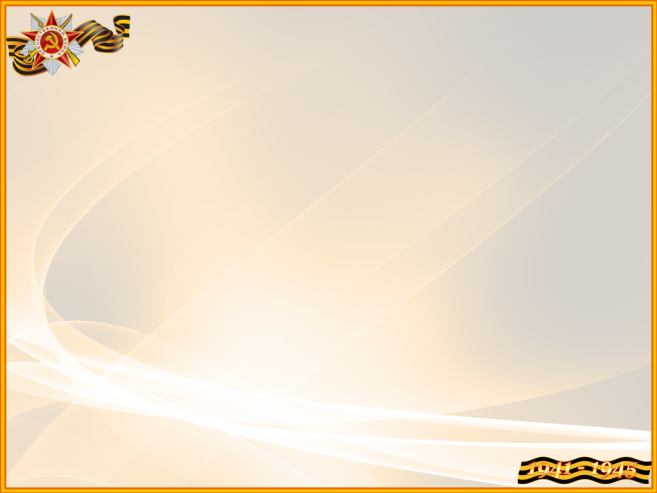      Блокада Ленинграда является одной из самых трагических и в то же время героических страниц истории Великой Отечественной войны.    Вот и судьба Капитановой Тамары Яковлевны, жительницы блокадного Ленинграда, теперь навсегда останется примером для нас, для молодого поколения.    Ребят из нашей школы  давно уже связывает тесная дружба и с бывшими жителями блокадного Ленинграда,  а ныне нижегородцами, и с теми, кто все долгие 900 дней его оборонял.    Нам посчастливилось познакомиться с Тамарой Яковлевной  три года назад, когда в нашей школе проходила встреча с ветеранами.  Работа по военно-патриотическому воспитанию в нашем классе велась поэтапно.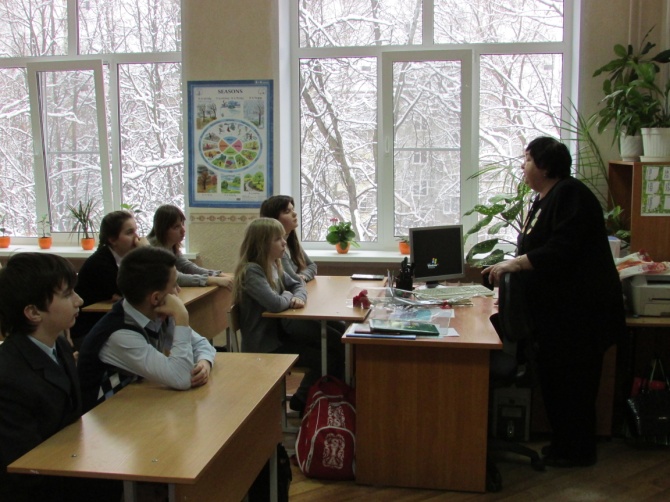     Мы с Тамарой Яковлевной разработали мероприятия по военно-патриотическому воспитанию в нашем классе: уроки мужества, классные часы, беседы, интервью, а также мы ознакомились с книгами о блокаде Ленинграда.     Тамара Яковлевна поделилась с нами воспоминаниями, искренне пытаясь передать ту атмосферу и те чувства, которые когда-то пережила сама.     Жизнь Тамары Яковлевны очень интересная, насыщена и радостными и грустными воспоминаниями. Ведь детская память не менее ценна, чем память взрослого человека.     Тамара Яковлевна закончила Горьковский педагогический институт имени А.М. Горького и работала учителем биологии, географии в сельской школе нашей области. Многие её товарищи умерли, но с теми, кто ещё жив, она общается, встречается.      В свои 76 лет она по – прежнему полна оптимизма и положительных эмоций, всегда приветлива и никогда не жалуется на жизнь.    Тамара Яковлевна – ветеран труда, имеет правительственные 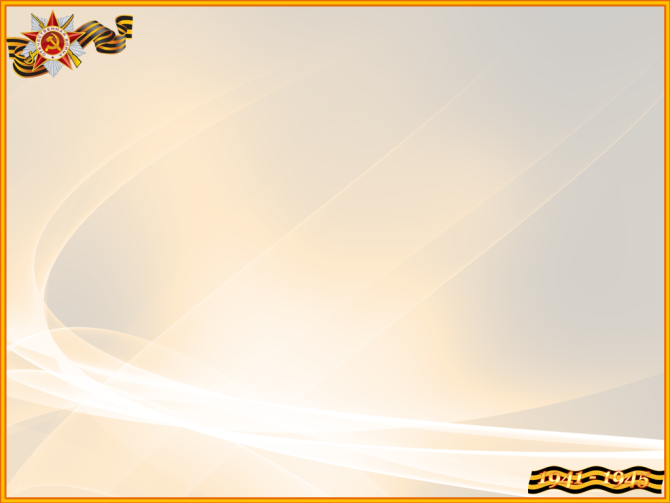 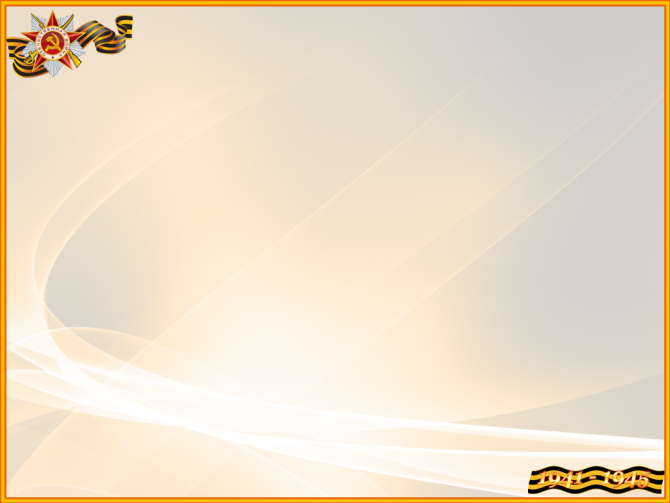 награды, с 1994 года принимает активное участие в общественной работе города и Советского района.    Много лет она ведёт большую общественную работу по поддержке блокадников, а также просветительскую деятельность среди детей и молодёжи нашего города.     В настоящее время  возглавляет общество «Жителей блокадного Ленинграда» в Советском районе нашего города. В нашем районе их осталось 17.     Несмотря на почтенный возраст, этот удивительный человек полон энергии и жизнелюбия.     У неё есть чему поучиться нынешнему молодому поколению. 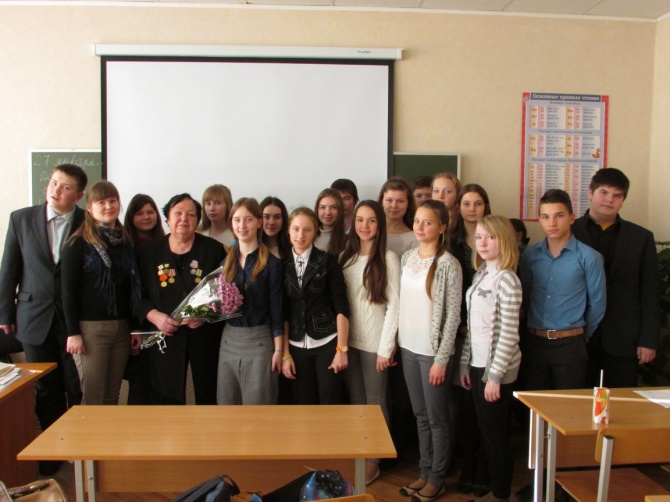     В заключении хочется сказать, что сейчас детям важно донести, что война – это страшная стихия.     Мы не хотим, чтоб войны продолжались, а сейчас мы являемся свидетелями гибели детей, оставленных без крова в Донецке, Луганске, Горловке. Мы, как строители нашего общества, мы - против войны.«Детство, опалённое войной» Житель блокадного Ленинграда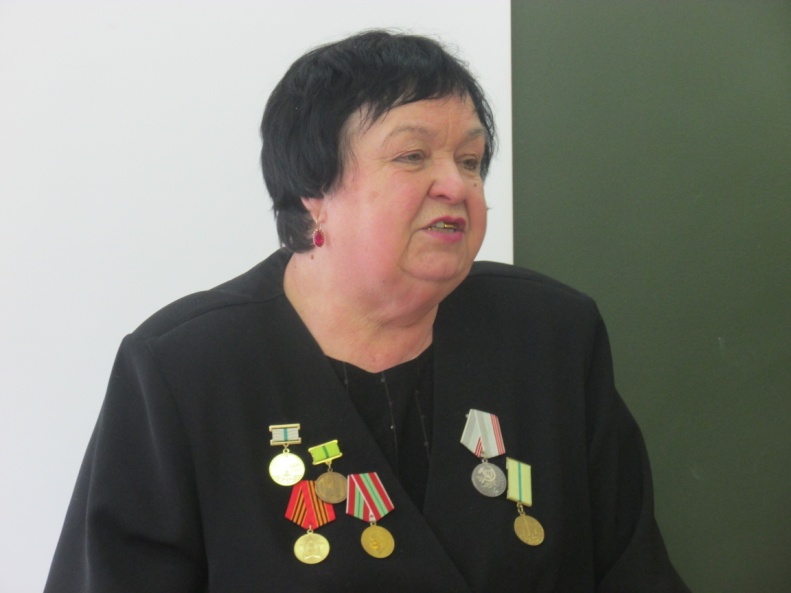 Капитанова Тамара ЯковлевнаАвторы:                                                          Мурыгин Максим                                              Бородина Дарья                                                       ученики 8 «В» классаМБОУ СОШ № 44 Советского района                                                                  Руководитель: Скворцова Светлана Юрьевна 